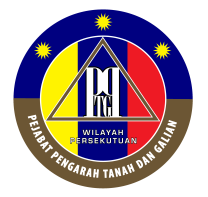 PERMOHONAN UNTUK MENJALANKANTUGAS RASMI DI LUAR PEJABAT(Sila cetak pada kertas warna KUNING)PERMOHONAN UNTUK MENJALANKANTUGAS RASMI DI LUAR PEJABAT(Sila cetak pada kertas warna KUNING)PERMOHONAN UNTUK MENJALANKANTUGAS RASMI DI LUAR PEJABAT(Sila cetak pada kertas warna KUNING)PERMOHONAN UNTUK MENJALANKANTUGAS RASMI DI LUAR PEJABAT(Sila cetak pada kertas warna KUNING)PERMOHONAN UNTUK MENJALANKANTUGAS RASMI DI LUAR PEJABAT(Sila cetak pada kertas warna KUNING)PERMOHONAN UNTUK MENJALANKANTUGAS RASMI DI LUAR PEJABAT(Sila cetak pada kertas warna KUNING)PERMOHONAN UNTUK MENJALANKANTUGAS RASMI DI LUAR PEJABAT(Sila cetak pada kertas warna KUNING)PERMOHONAN UNTUK MENJALANKANTUGAS RASMI DI LUAR PEJABAT(Sila cetak pada kertas warna KUNING)PERMOHONAN UNTUK MENJALANKANTUGAS RASMI DI LUAR PEJABAT(Sila cetak pada kertas warna KUNING)PERMOHONAN UNTUK MENJALANKANTUGAS RASMI DI LUAR PEJABAT(Sila cetak pada kertas warna KUNING)PERMOHONAN UNTUK MENJALANKANTUGAS RASMI DI LUAR PEJABAT(Sila cetak pada kertas warna KUNING)PERMOHONAN UNTUK MENJALANKANTUGAS RASMI DI LUAR PEJABAT(Sila cetak pada kertas warna KUNING)PERMOHONAN UNTUK MENJALANKANTUGAS RASMI DI LUAR PEJABAT(Sila cetak pada kertas warna KUNING)PERMOHONAN UNTUK MENJALANKANTUGAS RASMI DI LUAR PEJABAT(Sila cetak pada kertas warna KUNING)PERMOHONAN UNTUK MENJALANKANTUGAS RASMI DI LUAR PEJABAT(Sila cetak pada kertas warna KUNING)PERMOHONAN UNTUK MENJALANKANTUGAS RASMI DI LUAR PEJABAT(Sila cetak pada kertas warna KUNING)PERMOHONAN UNTUK MENJALANKANTUGAS RASMI DI LUAR PEJABAT(Sila cetak pada kertas warna KUNING)PERMOHONAN UNTUK MENJALANKANTUGAS RASMI DI LUAR PEJABAT(Sila cetak pada kertas warna KUNING)PERMOHONAN UNTUK MENJALANKANTUGAS RASMI DI LUAR PEJABAT(Sila cetak pada kertas warna KUNING)PERMOHONAN UNTUK MENJALANKANTUGAS RASMI DI LUAR PEJABAT(Sila cetak pada kertas warna KUNING)PERMOHONAN UNTUK MENJALANKANTUGAS RASMI DI LUAR PEJABAT(Sila cetak pada kertas warna KUNING)PERMOHONAN UNTUK MENJALANKANTUGAS RASMI DI LUAR PEJABAT(Sila cetak pada kertas warna KUNING)PERMOHONAN UNTUK MENJALANKANTUGAS RASMI DI LUAR PEJABAT(Sila cetak pada kertas warna KUNING)PERMOHONAN UNTUK MENJALANKANTUGAS RASMI DI LUAR PEJABAT(Sila cetak pada kertas warna KUNING)A.KEPADAKEPADAKEPADAKEPADAKEPADA:                    (Ketua Bahagian)                    (Ketua Bahagian)                    (Ketua Bahagian)                    (Ketua Bahagian)                    (Ketua Bahagian)                    (Ketua Bahagian)                    (Ketua Bahagian)                    (Ketua Bahagian)                    (Ketua Bahagian)                    (Ketua Bahagian)                    (Ketua Bahagian)                    (Ketua Bahagian)                    (Ketua Bahagian)                    (Ketua Bahagian)                    (Ketua Bahagian)                    (Ketua Bahagian)                    (Ketua Bahagian)1.Saya memohon kelulusan bertugas diSaya memohon kelulusan bertugas diSaya memohon kelulusan bertugas diSaya memohon kelulusan bertugas diSaya memohon kelulusan bertugas diSaya memohon kelulusan bertugas diSaya memohon kelulusan bertugas diSaya memohon kelulusan bertugas diSaya memohon kelulusan bertugas diSaya memohon kelulusan bertugas diSaya memohon kelulusan bertugas diSaya memohon kelulusan bertugas diuntuk tujuanpadadengan menaiki   Kapalterbang  */ Keretapi   */ Teksidengan menaiki   Kapalterbang  */ Keretapi   */ Teksidengan menaiki   Kapalterbang  */ Keretapi   */ Teksidengan menaiki   Kapalterbang  */ Keretapi   */ Teksidengan menaiki   Kapalterbang  */ Keretapi   */ Teksidengan menaiki   Kapalterbang  */ Keretapi   */ Teksidengan menaiki   Kapalterbang  */ Keretapi   */ Teksidengan menaiki   Kapalterbang  */ Keretapi   */ Teksidengan menaiki   Kapalterbang  */ Keretapi   */ Teksidengan menaiki   Kapalterbang  */ Keretapi   */ Teksidengan menaiki   Kapalterbang  */ Keretapi   */ Teksidengan menaiki   Kapalterbang  */ Keretapi   */ Teksi*/ Kenderaan Sendiri.  Jika menggunakan kenderaan sendiri, sila nyatakan sebab -*/ Kenderaan Sendiri.  Jika menggunakan kenderaan sendiri, sila nyatakan sebab -*/ Kenderaan Sendiri.  Jika menggunakan kenderaan sendiri, sila nyatakan sebab -*/ Kenderaan Sendiri.  Jika menggunakan kenderaan sendiri, sila nyatakan sebab -*/ Kenderaan Sendiri.  Jika menggunakan kenderaan sendiri, sila nyatakan sebab -*/ Kenderaan Sendiri.  Jika menggunakan kenderaan sendiri, sila nyatakan sebab -*/ Kenderaan Sendiri.  Jika menggunakan kenderaan sendiri, sila nyatakan sebab -*/ Kenderaan Sendiri.  Jika menggunakan kenderaan sendiri, sila nyatakan sebab -*/ Kenderaan Sendiri.  Jika menggunakan kenderaan sendiri, sila nyatakan sebab -*/ Kenderaan Sendiri.  Jika menggunakan kenderaan sendiri, sila nyatakan sebab -*/ Kenderaan Sendiri.  Jika menggunakan kenderaan sendiri, sila nyatakan sebab -*/ Kenderaan Sendiri.  Jika menggunakan kenderaan sendiri, sila nyatakan sebab -*/ Kenderaan Sendiri.  Jika menggunakan kenderaan sendiri, sila nyatakan sebab -*/ Kenderaan Sendiri.  Jika menggunakan kenderaan sendiri, sila nyatakan sebab -*/ Kenderaan Sendiri.  Jika menggunakan kenderaan sendiri, sila nyatakan sebab -*/ Kenderaan Sendiri.  Jika menggunakan kenderaan sendiri, sila nyatakan sebab -*/ Kenderaan Sendiri.  Jika menggunakan kenderaan sendiri, sila nyatakan sebab -*/ Kenderaan Sendiri.  Jika menggunakan kenderaan sendiri, sila nyatakan sebab -*/ Kenderaan Sendiri.  Jika menggunakan kenderaan sendiri, sila nyatakan sebab -*/ Kenderaan Sendiri.  Jika menggunakan kenderaan sendiri, sila nyatakan sebab -*/ Kenderaan Sendiri.  Jika menggunakan kenderaan sendiri, sila nyatakan sebab -*/ Kenderaan Sendiri.  Jika menggunakan kenderaan sendiri, sila nyatakan sebab -*/ Kenderaan Sendiri.  Jika menggunakan kenderaan sendiri, sila nyatakan sebab -sebab :sebab :sebab :2.Saya akan berlepas dari Kuala Lumpur padaSaya akan berlepas dari Kuala Lumpur padaSaya akan berlepas dari Kuala Lumpur padaSaya akan berlepas dari Kuala Lumpur padaSaya akan berlepas dari Kuala Lumpur padaSaya akan berlepas dari Kuala Lumpur padaSaya akan berlepas dari Kuala Lumpur padaSaya akan berlepas dari Kuala Lumpur padaSaya akan berlepas dari Kuala Lumpur padaSaya akan berlepas dari Kuala Lumpur padaSaya akan berlepas dari Kuala Lumpur padaSaya akan berlepas dari Kuala Lumpur padaSaya akan berlepas dari Kuala Lumpur padaSaya akan berlepas dari Kuala Lumpur padajamdan dijangka balik padadan dijangka balik padadan dijangka balik padadan dijangka balik padadan dijangka balik padadan dijangka balik padadan dijangka balik padadan dijangka balik padadan dijangka balik padajamjamNo. Fail RujukanNo. Fail RujukanNo. Fail RujukanNo. Fail RujukanNo. Fail RujukanNo. Fail RujukanNo. Fail Rujukan:3.Tuntutan perjalanan di atas akan dibuat mengikut Pekeliling Perbendaharaan Bil. 3 Tahun 2003 dan Bil. 2 Tahun 2006.Tuntutan perjalanan di atas akan dibuat mengikut Pekeliling Perbendaharaan Bil. 3 Tahun 2003 dan Bil. 2 Tahun 2006.Tuntutan perjalanan di atas akan dibuat mengikut Pekeliling Perbendaharaan Bil. 3 Tahun 2003 dan Bil. 2 Tahun 2006.Tuntutan perjalanan di atas akan dibuat mengikut Pekeliling Perbendaharaan Bil. 3 Tahun 2003 dan Bil. 2 Tahun 2006.Tuntutan perjalanan di atas akan dibuat mengikut Pekeliling Perbendaharaan Bil. 3 Tahun 2003 dan Bil. 2 Tahun 2006.Tuntutan perjalanan di atas akan dibuat mengikut Pekeliling Perbendaharaan Bil. 3 Tahun 2003 dan Bil. 2 Tahun 2006.Tuntutan perjalanan di atas akan dibuat mengikut Pekeliling Perbendaharaan Bil. 3 Tahun 2003 dan Bil. 2 Tahun 2006.Tuntutan perjalanan di atas akan dibuat mengikut Pekeliling Perbendaharaan Bil. 3 Tahun 2003 dan Bil. 2 Tahun 2006.Tuntutan perjalanan di atas akan dibuat mengikut Pekeliling Perbendaharaan Bil. 3 Tahun 2003 dan Bil. 2 Tahun 2006.Tuntutan perjalanan di atas akan dibuat mengikut Pekeliling Perbendaharaan Bil. 3 Tahun 2003 dan Bil. 2 Tahun 2006.Tuntutan perjalanan di atas akan dibuat mengikut Pekeliling Perbendaharaan Bil. 3 Tahun 2003 dan Bil. 2 Tahun 2006.Tuntutan perjalanan di atas akan dibuat mengikut Pekeliling Perbendaharaan Bil. 3 Tahun 2003 dan Bil. 2 Tahun 2006.Tuntutan perjalanan di atas akan dibuat mengikut Pekeliling Perbendaharaan Bil. 3 Tahun 2003 dan Bil. 2 Tahun 2006.Tuntutan perjalanan di atas akan dibuat mengikut Pekeliling Perbendaharaan Bil. 3 Tahun 2003 dan Bil. 2 Tahun 2006.Tuntutan perjalanan di atas akan dibuat mengikut Pekeliling Perbendaharaan Bil. 3 Tahun 2003 dan Bil. 2 Tahun 2006.Tuntutan perjalanan di atas akan dibuat mengikut Pekeliling Perbendaharaan Bil. 3 Tahun 2003 dan Bil. 2 Tahun 2006.Tuntutan perjalanan di atas akan dibuat mengikut Pekeliling Perbendaharaan Bil. 3 Tahun 2003 dan Bil. 2 Tahun 2006.Tuntutan perjalanan di atas akan dibuat mengikut Pekeliling Perbendaharaan Bil. 3 Tahun 2003 dan Bil. 2 Tahun 2006.Tuntutan perjalanan di atas akan dibuat mengikut Pekeliling Perbendaharaan Bil. 3 Tahun 2003 dan Bil. 2 Tahun 2006.Tuntutan perjalanan di atas akan dibuat mengikut Pekeliling Perbendaharaan Bil. 3 Tahun 2003 dan Bil. 2 Tahun 2006.Tuntutan perjalanan di atas akan dibuat mengikut Pekeliling Perbendaharaan Bil. 3 Tahun 2003 dan Bil. 2 Tahun 2006.Tuntutan perjalanan di atas akan dibuat mengikut Pekeliling Perbendaharaan Bil. 3 Tahun 2003 dan Bil. 2 Tahun 2006.Tuntutan perjalanan di atas akan dibuat mengikut Pekeliling Perbendaharaan Bil. 3 Tahun 2003 dan Bil. 2 Tahun 2006.Tarikh Tarikh ::Tandatangan PemohonTandatangan PemohonTandatangan PemohonTandatangan PemohonTandatangan PemohonTandatangan Pemohon:B. PERAKUAN KETUA BAHAGIANPERAKUAN KETUA BAHAGIANPERAKUAN KETUA BAHAGIANPERAKUAN KETUA BAHAGIANPERAKUAN KETUA BAHAGIANPERAKUAN KETUA BAHAGIANPERAKUAN KETUA BAHAGIANPERAKUAN KETUA BAHAGIANPERAKUAN KETUA BAHAGIANPERAKUAN KETUA BAHAGIANPERAKUAN KETUA BAHAGIANPERAKUAN KETUA BAHAGIANPERAKUAN KETUA BAHAGIANPERAKUAN KETUA BAHAGIANPERAKUAN KETUA BAHAGIANPERAKUAN KETUA BAHAGIANPERAKUAN KETUA BAHAGIANPERAKUAN KETUA BAHAGIANPERAKUAN KETUA BAHAGIANPERAKUAN KETUA BAHAGIANPERAKUAN KETUA BAHAGIANPERAKUAN KETUA BAHAGIANPERAKUAN KETUA BAHAGIANPengarah,Pengarah,Pengarah,Pengarah,Pengarah,Pengarah,Pengarah,Pengarah,Pengarah,Pengarah,Pengarah,Pengarah,Pengarah,Pengarah,Pengarah,Pengarah,Pengarah,Pengarah,Pengarah,Pengarah,Pengarah,Pengarah,Pengarah,Permohonan di atas adalah Disokong / Tidak Disokong*Permohonan di atas adalah Disokong / Tidak Disokong*Permohonan di atas adalah Disokong / Tidak Disokong*Permohonan di atas adalah Disokong / Tidak Disokong*Permohonan di atas adalah Disokong / Tidak Disokong*Permohonan di atas adalah Disokong / Tidak Disokong*Permohonan di atas adalah Disokong / Tidak Disokong*Permohonan di atas adalah Disokong / Tidak Disokong*Permohonan di atas adalah Disokong / Tidak Disokong*Permohonan di atas adalah Disokong / Tidak Disokong*Permohonan di atas adalah Disokong / Tidak Disokong*Permohonan di atas adalah Disokong / Tidak Disokong*Permohonan di atas adalah Disokong / Tidak Disokong*Permohonan di atas adalah Disokong / Tidak Disokong*Permohonan di atas adalah Disokong / Tidak Disokong*Permohonan di atas adalah Disokong / Tidak Disokong*Permohonan di atas adalah Disokong / Tidak Disokong*Permohonan di atas adalah Disokong / Tidak Disokong*Permohonan di atas adalah Disokong / Tidak Disokong*Permohonan di atas adalah Disokong / Tidak Disokong*Permohonan di atas adalah Disokong / Tidak Disokong*Permohonan di atas adalah Disokong / Tidak Disokong*Permohonan di atas adalah Disokong / Tidak Disokong*C.KELULUSAN PENGARAHKELULUSAN PENGARAHKELULUSAN PENGARAHKELULUSAN PENGARAHKELULUSAN PENGARAHKELULUSAN PENGARAHKELULUSAN PENGARAHKELULUSAN PENGARAHKELULUSAN PENGARAHKELULUSAN PENGARAHKELULUSAN PENGARAHKELULUSAN PENGARAHKELULUSAN PENGARAHKELULUSAN PENGARAHKELULUSAN PENGARAHKELULUSAN PENGARAHKELULUSAN PENGARAHKELULUSAN PENGARAHKELULUSAN PENGARAHKELULUSAN PENGARAHKELULUSAN PENGARAHKELULUSAN PENGARAHKELULUSAN PENGARAHPermohonan di atas adalah Diluluskan / Tidak diluluskan *Permohonan di atas adalah Diluluskan / Tidak diluluskan *Permohonan di atas adalah Diluluskan / Tidak diluluskan *Permohonan di atas adalah Diluluskan / Tidak diluluskan *Permohonan di atas adalah Diluluskan / Tidak diluluskan *Permohonan di atas adalah Diluluskan / Tidak diluluskan *Permohonan di atas adalah Diluluskan / Tidak diluluskan *Permohonan di atas adalah Diluluskan / Tidak diluluskan *Permohonan di atas adalah Diluluskan / Tidak diluluskan *Permohonan di atas adalah Diluluskan / Tidak diluluskan *Permohonan di atas adalah Diluluskan / Tidak diluluskan *Permohonan di atas adalah Diluluskan / Tidak diluluskan *Permohonan di atas adalah Diluluskan / Tidak diluluskan *Permohonan di atas adalah Diluluskan / Tidak diluluskan *Permohonan di atas adalah Diluluskan / Tidak diluluskan *Permohonan di atas adalah Diluluskan / Tidak diluluskan *Permohonan di atas adalah Diluluskan / Tidak diluluskan *Permohonan di atas adalah Diluluskan / Tidak diluluskan *Permohonan di atas adalah Diluluskan / Tidak diluluskan *Permohonan di atas adalah Diluluskan / Tidak diluluskan *Permohonan di atas adalah Diluluskan / Tidak diluluskan *Permohonan di atas adalah Diluluskan / Tidak diluluskan *Permohonan di atas adalah Diluluskan / Tidak diluluskan *